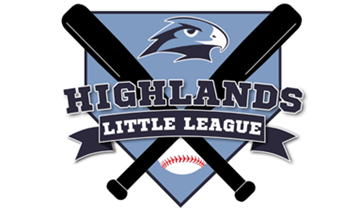 Scholarship ApplicationScholarship DOES NOT register your child for the Little League program.Scholarship ApplicationScholarship DOES NOT register your child for the Little League program.Scholarship ApplicationScholarship DOES NOT register your child for the Little League program.Scholarship ApplicationScholarship DOES NOT register your child for the Little League program.Scholarship ApplicationScholarship DOES NOT register your child for the Little League program.Scholarship ApplicationScholarship DOES NOT register your child for the Little League program.Scholarship eligibility requirementsScholarship eligibility requirementsScholarship eligibility requirementsScholarship eligibility requirementsScholarship eligibility requirementsScholarship eligibility requirementsTo be eligible for the scholarship, you must provide the following :To be eligible for the scholarship, you must provide the following :To be eligible for the scholarship, you must provide the following :To be eligible for the scholarship, you must provide the following :To be eligible for the scholarship, you must provide the following :To be eligible for the scholarship, you must provide the following :An explanation of the financial hardship (please explain in the FINANCIAL HARDSHIP EXPLANATION section) supporting documents may also be requestedCopy of an approved Free and Reduced  Price School Meals application by the players schoolProof of residency – indicating the player resides within the Highland Little League boundariesProof of age – indicating the player meets Little League requirements in order to play for the 2024 seasonAn explanation of the financial hardship (please explain in the FINANCIAL HARDSHIP EXPLANATION section) supporting documents may also be requestedCopy of an approved Free and Reduced  Price School Meals application by the players schoolProof of residency – indicating the player resides within the Highland Little League boundariesProof of age – indicating the player meets Little League requirements in order to play for the 2024 seasonAn explanation of the financial hardship (please explain in the FINANCIAL HARDSHIP EXPLANATION section) supporting documents may also be requestedCopy of an approved Free and Reduced  Price School Meals application by the players schoolProof of residency – indicating the player resides within the Highland Little League boundariesProof of age – indicating the player meets Little League requirements in order to play for the 2024 seasonAn explanation of the financial hardship (please explain in the FINANCIAL HARDSHIP EXPLANATION section) supporting documents may also be requestedCopy of an approved Free and Reduced  Price School Meals application by the players schoolProof of residency – indicating the player resides within the Highland Little League boundariesProof of age – indicating the player meets Little League requirements in order to play for the 2024 seasonAn explanation of the financial hardship (please explain in the FINANCIAL HARDSHIP EXPLANATION section) supporting documents may also be requestedCopy of an approved Free and Reduced  Price School Meals application by the players schoolProof of residency – indicating the player resides within the Highland Little League boundariesProof of age – indicating the player meets Little League requirements in order to play for the 2024 seasonAn explanation of the financial hardship (please explain in the FINANCIAL HARDSHIP EXPLANATION section) supporting documents may also be requestedCopy of an approved Free and Reduced  Price School Meals application by the players schoolProof of residency – indicating the player resides within the Highland Little League boundariesProof of age – indicating the player meets Little League requirements in order to play for the 2024 seasonLegal Guardians Name:Legal Guardians Name:Legal Guardians Name:Legal Guardians Name:Legal Guardians Name:Legal Guardians Name:Player:Player:Player:Player:Player:Player:How much you can afford to pay:How much you can afford to pay:How much you can afford to pay:How much you can afford to pay:How much you can afford to pay:How much you can afford to pay:InformationInformationInformationInformationInformationInformationAddress:Address:Address:Address:Address:Address:City:City:State:State:State:ZIP Code:Phone no:Phone no:Email address:Email address:Email address:Email address:Financial hardship explanationFinancial hardship explanationFinancial hardship explanationFinancial hardship explanationFinancial hardship explanationFinancial hardship explanationSignaturesSignaturesSignaturesSignaturesSignaturesSignaturesI, as parent or legal guardian of the player named above, attest to the truth for the above information to the best of my knowledge. I, as parent or legal guardian of the player named above, attest to the truth for the above information to the best of my knowledge. I, as parent or legal guardian of the player named above, attest to the truth for the above information to the best of my knowledge. I, as parent or legal guardian of the player named above, attest to the truth for the above information to the best of my knowledge. I, as parent or legal guardian of the player named above, attest to the truth for the above information to the best of my knowledge. I, as parent or legal guardian of the player named above, attest to the truth for the above information to the best of my knowledge. Signature of applicant:Signature of applicant:Signature of applicant:Signature of applicant:Signature of applicant:Date:For HLL Use OnlyFor HLL Use OnlyFor HLL Use OnlyFor HLL Use OnlyFor HLL Use OnlyFor HLL Use OnlyDate Reviewed:Date Reviewed:Date Reviewed:Signature of approval:Signature of approval:Signature of approval:□  Full scholarship grantedAmount:  $□  Partial scholarship grantedAmount:  $□  Partial scholarship grantedAmount:  $□  Partial scholarship grantedAmount:  $□ Request denied□ Request denied